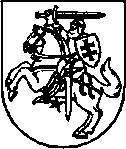 LIETUVOS RESPUBLIKOS SEIMO KANCELIARIJOSTEISĖS DEPARTAMENTASIŠVADADĖL LIETUVOS RESPUBLIKOS ŠEIMOS STIPRINIMO ĮSTATYMO PROJEKTO2017-10-19 Nr. XIIP-4255(3)Vilnius	Įstatymo projektas atitinka Konstitucijos, įstatymų, teisėkūros principų ir teisės technikos taisyklių reikalavimus.Departamento direktorius						  	          Andrius KabišaitisJ. Raškauskaitė, tel. (8 5) 239 6842, el. p. jurgita.raskauskaite@lrs.ltI. Šambaraitė, tel. (8 5) 239 6850, el. p. irena.sambaraite@lrs.lt